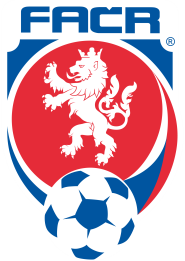 Z á p i sz jednání valné hromady OFS Frýdek-Místek ze dne 7.2.2019	Jednání řádné valné hromady se zúčastnilo (viz přiložena zpráva mandátové komise) 33  delegátů s hlasem rozhodujícím z celkových 41 oprávněných, což činí 80,4 %. Valná hromada tak byla usnášení schopná.	Jednání zahájil uvítáním přítomných delegátů a hostů předseda Zdeněk Duda a navrhl za řídícího schůze p. ing. Jakuba Nitru. (schváleno 100% hlasů).	ing. Nitra poděkoval za důvěru, dotázal se, zda jsou připomínky k programu  VH a nechal program jednání schválit hlasováním  (pro 100% hlasů)ZahájeníVolba předsedajícíhoVolba sčitatelů hlasůSchválení mandátové a návrhové komiseSchválení předsednictva Valné hromadySchválení programu Valné hromadyZprava o činnosti VV OFS F-M od Zpráva o hospodaření OFS F-MZprava revizní komiseDiskuseUsneseníZávěr	Dále bylo hlasováním schváleno složení  komisí:Mandátové, ve složení Dr. Karel Mamula, předseda, členové Radomír Myška a Miloš Jež (100%)Návrhové, ve složení ing. Miroslav Sedlář, předseda, členové ing. Tomáš Bugna a Josef Byrtus (100%) (100%)Do funkce sčitatelů hlasů byli zvoleni p. Petr Sostřonek, Svatopluk Pešat  a Karel Orel (100%)Následovala zpráva předsedy OFS p. Zdeňka Dudy, který zhodnotil práci VV a odborných komisí a věnoval se stěžejním úkolům OFS, tedy péči o mládež, kde vyzvedl dlouhodobé konání snad největších turnajů v ČR – KZL a TJT ZL., družebním stykům, dále hovořil k aktuálním úkolům , též dalším možnostem získání fin. prostředků z programů MŠMT a MSK, zabezpečení oddílů s mládeží bezpečnými brankami   	Zprávu o hospodaření OFS  za období let 2017 a 2018 přednesl předseda HK  Karel Turoň	(schváleno 100 %)	Zprávu revizní komise  přednesl předseda RK Dr. Karel Mamula	Diskuse:P. Duda přednesl informaci pro TJ/SK, přihlášené do „Programu podpory sportu v Moravskoslezském kraji – SPORT MSK 2019“ kde je skluz ve smlouvách. Tyto dolaďuje právní odbor ČUS a TJ/SK budou, po doručení na OS ČUS , bez odkladu zaslány.Místopředseda OFS p. Svatopluk Pešat podal informace z mimořádné VH FAČR (5.2.2019)Zde sdělil, že VH uvolnila prostředky z čl. příspěvků oddílů na hospodaření FAČR v I.Q . neboť fin. podpora z MŠMT přijde později (po 31.3., dojde cca 900 mil. Kč)Finanční podpora pro oddíly bude provedena stejným způsobem jako loni, tedy oddíly vyúčtují FAČR náklady na rozhodčí a delegáty. Toto bylo dle čl. 21 odst. 1/n stanov schváleno usnesením VHČlen VV (za Moravu)  p. Bláha rezignoval, byl nahrazen p. Primusem Schválena úprava stanov, která umožní rozšíření revizní komise FAČR ze 3 na 5 členůDoporučeno klubům vyvíjet úsilí směrem k mládeži a pracovat s ní tak, aby měli fotbal rádiPetr Sostřonek informoval kluby o soutěžích přípravek, které zahájí  v polovině dubna a oddíly budou maily i na úřední desce o nich včas informovány.  Žádá, aby v přihláškách kluby určily trenéry, se kterými bude KM při organizaci těchto soutěží přímo spolupracovatUpozornil, že mnohé kluby stále neuvádějí do zápisů o utkáních hráče. OFS již několikrát oddíly k tomuto vyzval. Je to i ve vazbě na dotace a tudíž v zájmu klubůJosef Byrtus (Hrádek) kvituje s povděkem získání branek pro mládež a že p. Cieslar již avizoval účast na trénincích Zdeněk Cieslar by měl být po „dotažení“ administrativních úkonů okresní trenér, který by navštěvoval školy i oddíly, metodicky by jim pomáhal a spolupracoval s nimiP. Duda připomněl oddílům možnost pozvání „létajících trenérů“ k ukázkovým tréninkovým jednotkám	Návrh usnesení přednesl za návrhovou komisi ing. Tomáš Bugna:	Valná hromada OFS Frýdek-Místek:Bere na vědomíZprávu mandátové komiseDiskusní příspěvky delegátů a hostůSchvalujeProgram valné hromady Pracovní předsednictvo ve složení:		Zdeněk Duda, Svatopluk Pešat, ing. Jakub NitraŘídícího valné hromady ing. Jakuba NitruMandátovou komisi ve složení:	Karel Mamula, předseda, členové, Radomír Myška a Miloš Jež Návrhovou komisi ve složení:	ing. Miroslav Sedlář, předseda, členové ing. Tomáš Bugna a Josef ByrtusZprávu o činnosti OFS za období od poslední valné hromady konané 9.2.2017Zprávu  hospodářské komiseZprávu revizní komiseUkládá	Oddílům fotbalu:Provést úhradu členských příspěvků FAČR  za své registrované členy na rok 2019 ve  stanoveném termínu do 28.2.U jednooborových TJ/SK, členů OS ČUS  provést úhradu členského příspěvku na rok 2019 ve výši 500 Kč v termínu do 31.3Průběžně upravovat  a doplňovat  údaje v informačním  systému ČUS, především aktualizovat členskou základnu a do 31.3. vložit do IS ČUS výkazy hospodaření TJ/SK za rok 2018Návrh na usnesení schválen 100 % hlasů	V závěru poděkoval řídící valné hromady  ing. Nitra delegátům za účast, velmi dobrou atmosféru, popřál hodně sportovních úspěchů a  šťastnou cestu domů.Ve Frýdku-Místku 8.2.2019Zapsal: Jež